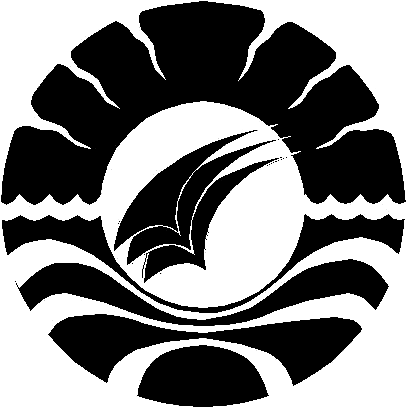 SKRIPSIHUBUNGAN MANAJEMEN KELAS DENGAN EFEKTIFITAS PEMBELAJARAN DI SMP NEGERI KECAMATANENREKANG KABUPATEN ENREKANGSUJIATMONO SULAIMANJURUSAN ADMINISTRASI PENDIDIKANFAKULTAS ILMU PENDIDIKANUNIVERSITAS NEGERI 2013HUBUNGAN MANAJEMEN KELAS DENGAN EFEKTIFITAS PEMBELAJARAN DI SMP NEGERI KECAMATANENREKANG KABUPATEN ENREKANGSKRIPSIDiajukan untuk Memenuhi Sebagai Persyaratan GunaMemperoleh Gelar Sarjana Pendidikan pada Program Studi Administrasi PendidikanStrata Satu Fakultas Ilmu PendidikanUniversitas Negeri MakassarOleh:SUJIATMONO SULAIMANNIM. 064 304 031JURUSAN ADMINISTRASI PENDIDIKANFAKULTAS ILMU PENDIDIKANUNIVERSITAS NEGERI 2013MOTTOSesuatu yang belum dikerjakan, seringkali tampak mustahil; kita baru yakin kalau kita telah berhasil melakukannya dengan baik(Evelyn Underhill)Kuperuntukkan karya ini kepada:Ayahanda dan Ibunda tercinta yang telah bersusah payahMengasuh, membimbing dan mendidik serta mendoakanku demi keberhasilankuSerta saudara-saudaraku dan sahabat-sahabatku yang selalu memberikan dorongan semangat setiap saat.PERNYATAAN KEASLIAN SKRIPSISaya yang bertanda tangan di bawah ini:Nama			: SUJIATMONO SULAIMANNIM			: 064 304 031Jurusan		: Administrasi pendidikanJudul Skripsi               : Hubungan Manajemen Kelas dengan Efektifitas Pembelajaran di SMP Negeri Kecamatan EnrekangMenyatakan dengan sebenarnya bahwa skripsi yang saya tulis ini benar merupakan hasil karya saya sendiri dan bukan merupakan pengambil alihan tulisan atau pikiran orang lain yang saya akui sebagai hasil tulisan atau pikiran sendiri.Apabila dikemudian hari terbukti atau dapat dibuktikan bahwa skripsi ini hasil jiplakan, maka saya bersedia menerima sanksi atas perbuatan tersebut sesuai ketentuan berlaku.	Makassar,    Januari 2013 	Yang Membuat Pernyataan	SUJIATMONO SULAIMANABSTRAKSujiatmono Sulaiman, 2013. Hubungan Manajemen Kelas dengan Efektifitas Pembelajaran di SMP Negeri Kecamatan Enrekang Kabupaten Enrekang. Skripsi. Dibimbing oleh Drs. M. Bachtiar, M.Si dan Dra. St, Habibah, M.Si Jurusan Administrasi Pendidikan Fakultas Ilmu Pendidikan Universitas Negeri Makassar.Penelitian ini adalah mengkaji tentang hubungan manajemen kelas terhadap efektifitas pembelajaran di SMP Negeri Kecamatan Enrekang. Rumusan masalah dalam penelitian ini adalah: Bagaimanakah manajemen kelas di SMP Negeri Kecamatan Enrekang. Bagaimanakah efektifitas pembelajaran di SMP Negeri Kecamatan Enrekang dan apakah ada hubungan antara manajemen kelas dan efektifitas pembelajaran di SMP Negeri Kecamatan Enrekang. Penelitian ini bertujuan untuk mengetahui manajemen kelas dan efektifitas pembelajaran di SMP Negeri Kecamatan Enrekang serta untuk mengetahui hubungan manajemen kelas dan efektifitas pembelajaran di SMP Negeri Kecamatan Enrekang.Pendekatan yang digunakan dalam penelitian ini adalah pendekatan deskriptif kuantitatif, yakni menggambarkan yang diteliti dalam bentuk tabel frekuensi. Populasi peneletian ini adalah semua guru di SMP Negeri Kecamatan Enrekang Kabupaten Enrekang sebanyak 121 orang kemudian penarikan sampel sehingga berjumlah 29 orang. Pengumpulan data dilakukan melalui survey awal dan   penyebaran angket penelitian. Kemudian dianalisis secara persentase diolah dengan program SPSS 19 (Statical Program For Social Science). Selanjutnya dilakukan analisis korelasi product moment.Hasil penelitiaan menunjukkan bahwa : 1) Manjemen kelas di SMP Negeri Kecamatan Enrekang Kabupaten Enrekang berkategori tinggi, 2) Efektifitas pembelajaran di SMP Negeri Kecamatan Enrekang Kabupaten Enrekang berkategori tinggi, dan 3) Ada hubungan yang signifikan antara manajemen kelas dan efektifitas pembelajaran di SMP Negeri Kecamatan Enrekang Kabupaten Enrekang.PRAKATA	Syukur Alhamdulillah, penulis panjatkan kehadirat Allah SWT, karena berkat rahmat dan hidayah-Nya sehingga penyusunan skripsi  yang berjudul ”Hubungan Manajemen Kelas dengan Efektifitas Pembelajaran di SMP Negeri Kecamatan Enrekang” dapat diselesaikan, dalam rangka memenuhi salah satu persyaratan akademik guna memperoleh gelar Sarjana Pendidikan (S.Pd) pada Jurusan Administrasi Pendidikan Fakultas Ilmu Pendidikan Universitas Negeri Makassar.Penulis menyadari bahwa laporan hasil penelitian ini masih jauh dari kesempurnaan, karena kesempurnaan hanya milik Allah SWT tetapi berkat doa, kesabaran dan kamauan keras dan bantuan dari berbagai pihak secara langsung maupun tidak langsung berupa moril maupun material, akhirnya laporan hasil penelitian dapat diselesaikan dengan baik. Oleh karena itu, sepantasnyalah penulis berterima kasih sebesar besarnya kepada Bapak Drs. M. Bachtiar, M.Si  dan  Dra. St, Habibah, M. Si selaku Pembimbing I dan II yang penuh kesabaran dan ketulusan telah meluangkan waktunya untuk memberikan bimbingan, arahan dan dorongan sejak penyusunan proposal hingga penyusunan skripsi. Dan dengan penuh kerendahan hati pula penulis haturkan ucapan terima kasih kepada :Prof. Dr. H. Arismunandar, M.Pd selaku Rektor UNiversitas Negeri Makassar yang telah memberi peluang untuk mengikuti prosesperkuliahan pada jurusan Administrasi Pendidikan Fakultas Ilmu Pendidikan Universitas Negeri Makassar.Prof. Dr. H. Ismail Tolla, M.Pd selaku Dekan Fakultas Ilmu Pendidikan Universitas Negeri Makassar yang telah memberikan pelayanan akademik, administrasi dan kemahasiswaan selama proses penyelesaian studi.Drs. M. Ali Latief Amri, M.Pd selaku PD.1 FIP UNM, Drs. Andi Mappincara, M.Pd selaku PD.II FIP UNM dan Drs. Muh. Faisal, M.Pd selaku PD.III FIP UNM yang telah memberikan pelayanan akademik, administrasi dan kemahasiswaan selama proses penyelesaian studi.Drs. M. Bachtiar, M.Si dan Dra. St. Habibah, M.Si selaku ketua dan sekretaris jurusan Administrasi Pendidikan atas bimbingan, arahan dan menfasilitasi penulis selama perkuliahaan.Dosen-dosen Jurusan Administrasi Pendidikan yang telah mendidik dan mengajarkan saya dalam berbagai mata kuliah selama menempuh pendidikan di Universitas Negeri Makassar, semoga ilmu yang telah diberikan akan berguna sepanjang hayat dan menjadi amal di akhirat kelak.Kepala Sekolah dan Guru-guru SMP Negeri 1, 2, 4, 6 dan 7 Enrekang yang telah berkenan menerima dan memberikan sedikit waktunya untuk membantu peneliti dalam melakukan penelitian di masing-masing sekolahnya.Orang tua saya, Ayahanda tercinta Sulaiman M. yang tak henti-hentinya memberikan dukungan baik berupa materil dan non materil yang menjadi penopang utama dalam menyelessaikan tugas akhir ini dan Ibu tercinta Nurhidaya A. yang tak henti-hentinya mencurahkan kasih saying dan doanya selama ini sehingga membuat tekad bulat dan rasa optimis untuk bias menyelesaikan skripsi ini. Semoga jasa dan budi baiknya mendapat balasan dari Allah SWT dengan balasan yang sebaik-baiknya.Saudara-saudara saya, Deddy Sulaiaman, Akbar Sulaiman, Fitriyanti Sulaiman, Anugrah, Eko Supriyanto yang telah memberikan semangat dan dorongannya.Teman-teman Alumni Smansa Enrekang, teman-teman Smada Zone, teman-teman HPMM Cab. Enrekang dan teman-teman kuliah saya jurusan Administrasi Pendidikan Angkatan 2006; Firman Nur Mahfud. S.Pd dan Andi Wahid. S.Pd Universitas Negeri Makassar. Terima kasih semua atas dorongan, dukungan dan semangatnya.Kepada berbagai pihak yang tidak sempat penulis sebutkan satu persatu namanya yang tentunya telah memberikan motivasi kepada pihak penulis dalam menyelesaikan studinya di Universitas Negeri Makassar.Harapan penulis, semoga segala bantuan, bimbingan, dan dukungan yang telah diberikan oleh berbagai pihak yang memudahkan penyelesaian skripsi ini bernilai ibadah dan memperoleh imbalan yang berlipat ganda di sisi Allah SWT.Makassar,   Januari 2013   PenulisDAFTAR ISISAMPUL		iHALAMAN JUDUL…………………………………………………………        iiPERSETUJUAN PEMBIMBING		iiiPENGESAHAN UJIAN SKRIPSI…………………………………………...		ivMOTTO		vPERNYATAAN KEASLIAN SKRIPSI		viABSTRAK		viiPRAKATA		viiiDAFTAR ISI		xiiDAFTAR TABEL		xivDAFTAR LAMPIRAN-LAMPIRAN……………………………………….		xvBAB I PENDAHULUAN		1Latar Belakang		1Rumusan Masalah		7Tujuan Penelitian		7Manfaat Penelitian		8BAB II TINJAUAN PUSTAKA DAN KERANGKA PIKIR		10Tinjauan Pustaka		10Pengertian Manajemen Kelas 		10Kegiatan Manajemen Kelas 		15Faktor-Faktor Yang Mempengaruhi Manajemen Kelas 		19Tujuan Manajemen Kelas ……………………………………….		24Fungsi Manajemen Kelas 		26Prinsip-prinsip Manajemen Kelas		26Konsep Efektifitas …..…………………………………………….	29Konsep Pembelajaran ……………………………………..		29Pengertian dan Prinsip-Prinsip Efektifitas Pembelajaran …….		32Prosedur Pembelajaran Yang Efektif  …….……………………..     	34Ciri-Ciri Pembelajaran Yang Efektif .……………………………. 	37Kriteria Pembelajaran Yang Efektif 		38Hubungan Manajemen Kelas Terhadap Efektifitas Pembelajaran …	40Kerangka Pikir		42Hipotesis Penelitian 		44BAB III METODE PENELITIAN		45Pendekatan dan Jenis Penelitian		45Peubah dan Defenisi Operasional		45Populasi……………………………………………………………….		46Sampel 		47Teknik Pengumpulan Data		48Teknik Analisis Data		49BAB IV HASIL PENELITIAN DAN PEMBAHASAN		51Penyajian Hasil Analisis Data		51Pembahasan		57BAB V KESIMPULAN DAN SARAN		61kesimpulan		61Saran		61DAFTAR PUSTAKA		63DAFTAR TABELTabel 3.1. Jumlah Guru 	 47Tabel 3.2. Penyebaran Sampel Penelitian	47Tabel 3.3. Interprestasi Nilai r 	  50Tabel 4.1. Analisis Data Pengaturan Orang 	51  Tabel 4.2. Analisis Data Pengaturan Fasilitas	52Tabel 4.3 Analisis Data Pra Pembelajaran	53Tabel 4.4 Analisis Data Pelaksanaan Pembelajaran	53Tabel 4.5 Analisis Data Penilaian Pembelajaran	54Tabel 4.6 Analisis Data Manajemen Kelas	55Tabel 4.7 Analisis Data Efektifitas Pembelajaran	56DAFTAR LAMPIRAN-LAMPIRANLampiran 1.   Kisi-Kisi Instrumen Penelitian 	 66Lampiran 2.   Angket Penelitian 	 68Lampiran 3.   Perhitungan Angket Penelitian	 72Lampiran 4.   Perhitungan Statistik Angket 	 	73Lampiran 5.   Perhitungan Korelasi Product Moment 	 	77Lampiran 6.   Tabel Pengujian 	 	78Lampiran 7.   Surat Izin Penelitian Dari Kampus FIP UNM 	 	79Lampiran 8.   Surat Izin Penelitian Dari Balitbangda Prop. Sul-Sel  		 80Lampiran 9.   Surat Izin Penelitian Dari Kesbang Linmas dan                       Pol. PP Kab. Enrekang 		 81Lampiran 10.  Daftar Nama Guru 	 82Lampiran 11.   Surat Keterangan Penelitian Dari SMPN 1 Enrekang 		 85Lampiran 12.   Surat Keterangan Penelitian Dari SMPN 2 Enrekang 	 	86Lampiran 13. Surat Keterangan Penelitian Dari SMPN 4 Enrekang 		 87Lampiran 14. Surat Keterangan Penelitian Dari SMPN 6 Enrekang 		 88Lampiran 15. Surat Keterangan Penelitian Dari SMPN 7 Enrekang 		 89Lampiran 16. Daftar Riwayat Hidup 		 90